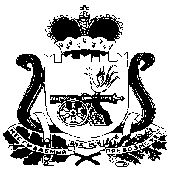 АДМИНИСТРАЦИЯ ПИОНЕРСКОГО СЕЛЬСКОГО ПОСЕЛЕНИЯ СМОЛЕНСКОГО РАЙОНА СМОЛЕНСКОЙ ОБЛАСТИП О С Т А Н О В Л Е Н И Еот  17.03.2016года                                       № 29Об утверждении Правил определения требований к закупаемым Администрацией муниципального образования Пионерского сельского поселения Смоленского района Смоленской области, органами Администрации муниципального образования Пионерского сельского поселения Смоленского района  Смоленской области  и подведомственными указанным органам казенными и бюджетными учреждениями, отдельным видам товаров, работ, услуг (в том числе предельных цен товаров, работ, услуг)В соответствии с пунктом 2 части 4 статьи 19 Федерального закона «О контрактной системе в сфере закупок товаров, работ, услуг для обеспечения государственных и муниципальных нужд» Администрация Пионерского сельского поселения Смоленского района Смоленской области  п о с т а н о в л я е т:1. Утвердить прилагаемые Правила определения требований к закупаемым Администрацией муниципального образования Пионерского сельского поселения Смоленского района  Смоленской области, органами Администрации муниципального образования Пионерского сельского поселения Смоленского района  Смоленской области  и подведомственными указанным органам казенными и бюджетными учреждениями отдельным видам товаров, работ, услуг (в том числе предельных цен товаров, работ, услуг).2. Настоящее постановление вступает в силу с 1 января 2016 года.Глава муниципального образованияПионерского сельского поселенияСмоленского района Смоленской области                  С.Л.КовальУТВЕРЖДЕНЫпостановлением Администрации  Пионерского сельского поселения Смоленского районаСмоленской областиот17.03.2016 № 29ПРАВИЛАопределения требований к закупаемым Администрацией  муниципального образования Пионерского сельского поселения Смоленского района  Смоленской области, иными органами Администрации муниципального образования Пионерского сельского поселения Смоленского района  Смоленской области  и подведомственными указанным органам казенными и бюджетными учреждениями, отдельным видам товаров, работ, услуг(в том числе предельных цен товаров, работ, услуг)  1. Настоящие Правила устанавливают порядок определения требований к закупаемым Администрацией муниципального образования Пионерского сельского поселения Смоленского района  Смоленской области, иными органами Администрации муниципального образования Пионерского сельского поселения Смоленского района  Смоленской области  и подведомственными указанным органам казенными и бюджетными учреждениями, отдельным видам товаров, работ, услуг  (в том числе предельные цены товаров, работ, услуг).2. В целях настоящих Правил под видом товаров, работ, услуг понимаются виды товаров, работ, услуг, соответствующие шестизначному коду позиции по Общероссийскому классификатору продукции по видам экономической деятельности (далее также – ОКПД).3. Требования к закупаемым Администрацией муниципального образования Пионерского сельского поселения Смоленского района  Смоленской области, иными органами Администрации муниципального образования Пионерского сельского поселения Смоленского района Смоленской области  и подведомственными указанным органам казенными и бюджетными учреждениями, отдельным видам товаров, работ, услуг (в том числе предельные цены товаров, работ, услуг) устанавливаются Администрацией муниципального образования Пионерского сельского поселения Смоленского района  Смоленской области,  в форме перечня отдельных видов товаров, работ, услуг, в отношении которых устанавливаются потребительские свойства (в том числе характеристики качества) и иные характеристики, имеющие влияние на цену отдельных видов товаров, работ, услуг (далее также – ведомственный перечень).4. Ведомственный перечень составляется по форме согласно приложению № 1 к настоящим Правилам на основании обязательного перечня отдельных видов товаров, работ, услуг, включая их потребительские свойства и иные характеристики, а также значения таких свойств и характеристик (в том числе предельные цены товаров, работ, услуг) (далее также – обязательный перечень) согласно приложению № 2 к настоящим Правилам.5. В отношении отдельных видов товаров, работ, услуг, включенных в обязательный перечень, в ведомственном перечне определяются:а) их потребительские свойства и иные характеристики (в том числе характеристики качества), если указанные свойства и характеристики не определены в обязательном перечне;б) значения характеристик (потребительских свойств) отдельных видов товаров, работ, услуг (в том числе предельные цены товаров, работ, услуг), включенных в обязательный перечень, в случае, если в обязательном перечне не определены значения таких характеристик (свойств) (в том числе предельные цены товаров, работ, услуг).6. Отдельные виды товаров, работ, услуг, не включенные в обязательный перечень, подлежат включению в ведомственный перечень при условии, если средняя арифметическая сумма значений следующих критериев превышает                      20 процентов:а)  доля расходов на закупку отдельных видов товаров, работ, услуг Администрацией муниципального образования Пионерского сельского поселения Смоленского района  Смоленской области, иными органами Администрации муниципального образования Пионерского сельского поселения Смоленского района  Смоленской области  и подведомственными указанным органам казенными и бюджетными учреждениями в общем объеме расходов соответствующих Администрации муниципального образования Пионерского сельского поселения Смоленского района   Смоленской области, иных органов Администрации муниципального образования Пионерского сельского поселения Смоленского района   Смоленской области  и подведомственных указанным органам казенных и бюджетных учреждений на приобретение товаров, работ, услуг за отчетный финансовый год;б) доля контрактов на закупку отдельных видов товаров, работ, услуг Администрацией муниципального образования Пионерского сельского поселения Смоленского района Смоленской области, иными органами Администрации муниципального образования Пионерского сельского поселения Смоленского района  Смоленской области  и подведомственными указанным органам казенными и бюджетными учреждениями в общем количестве контрактов на приобретение товаров, работ, услуг, заключенных соответствующими Администрацией  муниципального образования Пионерского сельского поселения Смоленского района  Смоленской области, иными органами Администрации муниципального образования Пионерского сельского поселения Смоленского района Смоленской области  и подведомственными указанным органам казенными и бюджетными учреждениями в отчетном финансовом году.  7. В целях формирования ведомственного перечня Администрация муниципального образования Пионерского сельского поселения Смоленского района  Смоленской области, иные  органы  Администрации муниципального образования Пионерского сельского поселения Смоленского района Смоленской области  вправе определять дополнительные критерии отбора отдельных видов товаров, работ, услуг и порядок их применения, не приводящие к сокращению значения критериев, установленных пунктом 6 настоящих Правил.8. Администрация муниципального образования Пионерского сельского поселения Смоленского района   Смоленской области, иные  органы  Администрации муниципального образования Пионерского сельского поселения Смоленского района   Смоленской области при формировании ведомственного перечня вправе включить в него дополнительно:а) отдельные виды товаров, работ, услуг, не указанные в обязательном перечне и не соответствующие критериям, указанным в пункте 6 настоящих Правил;б) характеристики (свойства) товаров, работ, услуг, не включенные в обязательный перечень и не приводящие к необоснованным ограничениям количества участников закупки;в) значения количественных и (или) качественных показателей характеристик (свойств) товаров, работ, услуг, отличающихся от значений, содержащихся в обязательном перечне, в случае обоснования таких значений в соответствующей графе ведомственного перечня, в том числе с учетом функционального назначения товара, под которым для целей настоящих Правил понимаются цель и условия использования (применения) товара, позволяющие товару выполнять свое основное назначение, вспомогательные функции или определяющие универсальность применения товара (выполнение соответствующих функций, работ, оказание соответствующих услуг, территориальные, климатические факторы и другое).9. Требования к отдельным видам товаров, работ, услуг определяются с учетом категорий и (или) групп должностей работников, если нормативные затраты на приобретение отдельных видов товаров, работ, услуг на обеспечение функций Администрации муниципального образования Пионерского сельского поселения Смоленского района  Смоленской области, иных  органов  Администрации муниципального образования Пионерского сельского поселения Смоленского района Смоленской области, подведомственных указанным органам казенных учреждений, (далее – нормативные затраты) в соответствии с правилами определения нормативных затрат, утвержденными Администрацией Пионерского сельского поселения Смоленского района Смоленской области (далее – правила определения нормативных затрат), устанавливаются с учетом категорий и (или) групп должностей работников.Требования к отдельным видам товаров, работ, услуг, закупаемым казенными и бюджетными учреждениями, разграничиваются по категориям и (или) группам должностей работников указанных учреждений согласно штатному расписанию.10. Используемые при формировании ведомственного перечня значения потребительских свойств (в том числе качества) и иных характеристик (свойств) отдельных видов товаров, работ, услуг устанавливаются в количественных и (или) качественных показателях с указанием (при необходимости) единицы измерения в соответствии с Общероссийским классификатором единиц измерения (далее – ОКЕИ).Количественные и (или) качественные показатели характеристик (свойств) отдельных видов товаров, работ, услуг могут быть выражены в виде точного значения, диапазона значений или запрета на применение таких характеристик (свойств).Предельные цены товаров, работ, услуг устанавливаются в рублях в абсолютном денежном выражении (с точностью до 2-го знака после запятой).11. Дополнительно включаемые в ведомственный перечень отдельные виды товаров, работ, услуг должны отличаться от указанных в обязательном перечне отдельных видов товаров, работ, услуг кодом товара, работы, услуги в соответствии с Общероссийским классификатором продукции по видам экономической деятельности.12. Предельные цены товаров, работ, услуг устанавливаются Администрацией  муниципального образования Пионерского сельского поселения Смоленского района Смоленской области, иными органами Администрации муниципального образования Пионерского сельского поселения Смоленского района  Смоленской области, в случае, если правилами определения нормативных затрат установлены нормативы цены на соответствующие товары, работы, услуги.13. Ведомственные перечни Администрации муниципального образования Пионерского сельского поселения Смоленского района Смоленской области и органов Администрации муниципального образования Пионерского сельского поселения Смоленского района Смоленской области, утверждаются постановлением Администрации Пионерского сельского поселения Смоленского района  Смоленской области.14. Ведомственные перечни казенных и бюджетных учреждений  утверждаются правовыми актами Администрации Пионерского сельского поселения Смоленского района Смоленской области и  органами Администрации муниципального образования Пионерского сельского поселения Смоленского района Смоленской области в зависимости от подведомственности.15. Внесение изменений в правовые акты об утверждении ведомственного перечня осуществляется в порядке, установленном для их принятия.